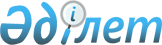 О внесении изменения в постановление акимата города Кентау от 25 февраля 2014 года № 72 "Об организации и объемах общественных работ за счет средств местного бюджета в 2014 году"
					
			Утративший силу
			
			
		
					Постановление акимата города Кентау Южно-Казахстанской области от 27 июня 2014 года № 258. Зарегистрировано Департаментом юстиции Южно-Казахстанской области 23 июля 2014 года № 2737. Утратило силу в связи с истечением срока применения – (письмо акимата города Кентау Южно-Казахстанской области от 29 декабря 2014 года № 01-3-1/9025)      Сноска. Утратило силу в связи с истечением срока применения – (письмо акимата города Кентау Южно-Казахстанской области от 29.12.2014 № 01-3-1/9025).      Примечание РЦПИ.

      В тексте документа сохранена пунктуация и орфография оригинала. 



      В соответствии с пунктом 2 статьи 31 Закона Республики Казахстан от 23 января 2001 года «О местном государственном управлении и самоуправлении в Республике Казахстан» и постановлением Правительства Республики Казахстан от 3 марта 2014 года № 170 «О Внесении изменений в постановление Правительства Республики Казахстан от 19 июня 2001 года № 836 «О мерах по реализации Закона Республики Казахстан от 23 января 2001 года «О занятости населения», акимат города Кентау ПОСТАНОВЛЯЕТ:



      1. Внести в постановление акимата города Кентау от 25 февраля 2014 года № 72 «Об организации и объемах общественных работ за счет средств местного бюджета в 2014 году» (зарегистрировано в Реестре государственной регистрации нормативных правовых актов за № 2559, опубликовано 15 марта 2014 года в газете «Кентау») следующее изменение:



      пункт 2 постановления изложить в следующей редакции:

      «2. Оплата труда безработных, участвующих в общественных работах, регулируется в соответствии с законодательством Республики Казахстан на основании трудового договора и зависит от количества, качества и сложности выполняемой работы.».



      2. Контроль за исполнением настоящего постановления возложить на заместителя акима города Е.Бектаева.



      3. Настоящее постановление вводится в действие по истечении десяти календарных дней после дня его первого официального опубликования.            Исполняющий обязанности

      акима города Кентау                        К.Кожагулов
					© 2012. РГП на ПХВ «Институт законодательства и правовой информации Республики Казахстан» Министерства юстиции Республики Казахстан
				